INDICAÇÃO Nº 8066/2017Sugere ao Poder Executivo Municipal e aos órgãos competentes, reparo na camada asfáltica na Rua Portugal no Jardim Europa. Excelentíssimo Senhor Prefeito Municipal, Nos termos do Art. 108 do Regimento Interno desta Casa de Leis, dirijo-me a Vossa Excelência para sugerir que, por intermédio do Setor competente, reparo na camada asfáltica na Rua Portugal, altura do número 812 no Jardim Europa.Justificativa:O DAE abriu no referido local, um buraco para reparar um vazamento existente no local há mais de 1 mês, porém, até o momento não foi realizado o devido reparo do buraco aberto e moradores requerem com urgência que tal reparo seja devidamente realizado, com a finalidade de se evitar que ocorrências gravídicas possam ocorrer em decorrência do tamanho, profundidade e falta de sinalização do buraco.  Palácio 15 de Junho - Plenário Dr. Tancredo Neves, 20 de outubro de 2017.Antonio Carlos RibeiroCarlão Motorista-vereador-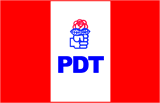 